ObjednávkaObjednávkaObjednávkaObjednávkaObjednávkaObjednávkaObjednávkaObjednávkaObjednávkaObjednávkaObjednávkaObjednávkaObjednávkaObjednávkaObjednávkaObjednávkaOS16000334OS16000334OS16000334OS16000334OS16000334OS16000334OS16000334OS16000334OS16000334Odběratel:Odběratel:Odběratel:Odběratel:Odběratel:Odběratel:IČ: 25007017IČ: 25007017IČ: 25007017IČ: 25007017IČ: 25007017DIČ: CZ25007017DIČ: CZ25007017DIČ: CZ25007017DIČ: CZ25007017DIČ: CZ25007017DIČ: CZ25007017DIČ: CZ25007017DIČ: CZ25007017DIČ: CZ25007017ObjednávkaObjednávkaObjednávkaObjednávkaObjednávkaObjednávkaObjednávkaObjednávkaObjednávkaObjednávkaObjednávkaObjednávkaObjednávkaObjednávkaObjednávkaObjednávkaOS16000334OS16000334OS16000334OS16000334OS16000334OS16000334OS16000334OS16000334OS16000334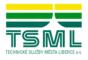 Technické služby města Liberce a.s.Technické služby města Liberce a.s.Technické služby města Liberce a.s.Technické služby města Liberce a.s.Technické služby města Liberce a.s.Technické služby města Liberce a.s.Technické služby města Liberce a.s.Technické služby města Liberce a.s.Technické služby města Liberce a.s.Technické služby města Liberce a.s.Technické služby města Liberce a.s.Technické služby města Liberce a.s.Technické služby města Liberce a.s.Technické služby města Liberce a.s.Středisko:Středisko:Středisko:Středisko:Středisko:Středisko:Středisko:Středisko:Středisko:Technické služby města Liberce a.s.Technické služby města Liberce a.s.Technické služby města Liberce a.s.Technické služby města Liberce a.s.Technické služby města Liberce a.s.Technické služby města Liberce a.s.Technické služby města Liberce a.s.Technické služby města Liberce a.s.Technické služby města Liberce a.s.Technické služby města Liberce a.s.Technické služby města Liberce a.s.Technické služby města Liberce a.s.Technické služby města Liberce a.s.Technické služby města Liberce a.s.Datum vystavení:Datum vystavení:Datum vystavení:Datum vystavení:Datum vystavení:Datum vystavení:Datum vystavení:Datum vystavení:Datum vystavení:6.9.20166.9.20166.9.20166.9.20166.9.20166.9.2016Datum vystavení:Datum vystavení:Datum vystavení:Datum vystavení:Datum vystavení:Datum vystavení:Datum vystavení:Datum vystavení:Datum vystavení:6.9.20166.9.20166.9.20166.9.20166.9.20166.9.2016Erbenova 376/2Erbenova 376/2Erbenova 376/2Erbenova 376/2Datum vystavení:Datum vystavení:Datum vystavení:Datum vystavení:Datum vystavení:Datum vystavení:Datum vystavení:Datum vystavení:Datum vystavení:6.9.20166.9.20166.9.20166.9.20166.9.20166.9.2016Erbenova 376/2Erbenova 376/2Erbenova 376/2Erbenova 376/2Datum dodání:Datum dodání:Datum dodání:Datum dodání:Datum dodání:Datum dodání:Datum dodání:Datum dodání:Datum dodání:15.9.201615.9.201615.9.201615.9.201615.9.201615.9.2016460 08 Liberec 8460 08 Liberec 8460 08 Liberec 8460 08 Liberec 8460 08 Liberec 8460 08 Liberec 8460 08 Liberec 8460 08 Liberec 8460 08 Liberec 8460 08 Liberec 8460 08 Liberec 8460 08 Liberec 8460 08 Liberec 8460 08 Liberec 8Datum dodání:Datum dodání:Datum dodání:Datum dodání:Datum dodání:Datum dodání:Datum dodání:Datum dodání:Datum dodání:15.9.201615.9.201615.9.201615.9.201615.9.201615.9.2016460 08 Liberec 8460 08 Liberec 8460 08 Liberec 8460 08 Liberec 8460 08 Liberec 8460 08 Liberec 8460 08 Liberec 8460 08 Liberec 8460 08 Liberec 8460 08 Liberec 8460 08 Liberec 8460 08 Liberec 8460 08 Liberec 8460 08 Liberec 8Roční smlouva:Roční smlouva:Roční smlouva:Roční smlouva:Roční smlouva:Roční smlouva:Roční smlouva:Roční smlouva:Roční smlouva:RO16000014RO16000014RO16000014RO16000014RO16000014RO16000014Česká republikaČeská republikaČeská republikaČeská republikaČeská republikaČeská republikaČeská republikaČeská republikaČeská republikaČeská republikaČeská republikaČeská republikaČeská republikaČeská republikaRoční smlouva:Roční smlouva:Roční smlouva:Roční smlouva:Roční smlouva:Roční smlouva:Roční smlouva:Roční smlouva:Roční smlouva:RO16000014RO16000014RO16000014RO16000014RO16000014RO16000014Česká republikaČeská republikaČeská republikaČeská republikaČeská republikaČeská republikaČeská republikaČeská republikaČeská republikaČeská republikaČeská republikaČeská republikaČeská republikaČeská republikaRoční smlouva:Roční smlouva:Roční smlouva:Roční smlouva:Roční smlouva:Roční smlouva:Roční smlouva:Roční smlouva:Roční smlouva:RO16000014RO16000014RO16000014RO16000014RO16000014RO16000014Česká republikaČeská republikaČeská republikaČeská republikaČeská republikaČeská republikaČeská republikaČeská republikaČeská republikaČeská republikaČeská republikaČeská republikaČeská republikaČeská republikaBankovní spojení:Bankovní spojení:Bankovní spojení:Bankovní spojení:Bankovní spojení:Bankovní spojení:639461 / 0100639461 / 0100639461 / 0100639461 / 0100639461 / 0100639461 / 0100639461 / 0100639461 / 0100639461 / 0100639461 / 0100639461 / 0100639461 / 0100639461 / 0100639461 / 0100Bankovní spojení:Bankovní spojení:Bankovní spojení:Bankovní spojení:Bankovní spojení:Bankovní spojení:639461 / 0100639461 / 0100639461 / 0100639461 / 0100639461 / 0100639461 / 0100639461 / 0100639461 / 0100639461 / 0100639461 / 0100639461 / 0100639461 / 0100639461 / 0100639461 / 0100Bankovní spojení:Bankovní spojení:Bankovní spojení:Bankovní spojení:Bankovní spojení:Bankovní spojení:639461 / 0100639461 / 0100639461 / 0100639461 / 0100639461 / 0100639461 / 0100639461 / 0100639461 / 0100639461 / 0100639461 / 0100639461 / 0100639461 / 0100639461 / 0100639461 / 0100Dodavatel:Dodavatel:Dodavatel:Dodavatel:Dodavatel:Dodavatel:IČ:6274356262743562627435626274356262743562627435626274356262743562Bankovní spojení:Bankovní spojení:Bankovní spojení:Bankovní spojení:Bankovní spojení:Bankovní spojení:639461 / 0100639461 / 0100639461 / 0100639461 / 0100639461 / 0100639461 / 0100639461 / 0100639461 / 0100639461 / 0100639461 / 0100639461 / 0100639461 / 0100639461 / 0100639461 / 0100Dodavatel:Dodavatel:Dodavatel:Dodavatel:Dodavatel:Dodavatel:IČ:6274356262743562627435626274356262743562627435626274356262743562IBAN:IBAN:IBAN:IBAN:IBAN:IBAN:CZ72 0100 0000 0000 0063 9461CZ72 0100 0000 0000 0063 9461CZ72 0100 0000 0000 0063 9461CZ72 0100 0000 0000 0063 9461CZ72 0100 0000 0000 0063 9461CZ72 0100 0000 0000 0063 9461CZ72 0100 0000 0000 0063 9461CZ72 0100 0000 0000 0063 9461CZ72 0100 0000 0000 0063 9461CZ72 0100 0000 0000 0063 9461CZ72 0100 0000 0000 0063 9461CZ72 0100 0000 0000 0063 9461CZ72 0100 0000 0000 0063 9461CZ72 0100 0000 0000 0063 9461Dodavatel:Dodavatel:Dodavatel:Dodavatel:Dodavatel:Dodavatel:IČ:6274356262743562627435626274356262743562627435626274356262743562IBAN:IBAN:IBAN:IBAN:IBAN:IBAN:CZ72 0100 0000 0000 0063 9461CZ72 0100 0000 0000 0063 9461CZ72 0100 0000 0000 0063 9461CZ72 0100 0000 0000 0063 9461CZ72 0100 0000 0000 0063 9461CZ72 0100 0000 0000 0063 9461CZ72 0100 0000 0000 0063 9461CZ72 0100 0000 0000 0063 9461CZ72 0100 0000 0000 0063 9461CZ72 0100 0000 0000 0063 9461CZ72 0100 0000 0000 0063 9461CZ72 0100 0000 0000 0063 9461CZ72 0100 0000 0000 0063 9461CZ72 0100 0000 0000 0063 9461Dodavatel:Dodavatel:Dodavatel:Dodavatel:Dodavatel:Dodavatel:DIČ:CZ62743562CZ62743562CZ62743562CZ62743562CZ62743562CZ62743562CZ62743562CZ62743562IBAN:IBAN:IBAN:IBAN:IBAN:IBAN:CZ72 0100 0000 0000 0063 9461CZ72 0100 0000 0000 0063 9461CZ72 0100 0000 0000 0063 9461CZ72 0100 0000 0000 0063 9461CZ72 0100 0000 0000 0063 9461CZ72 0100 0000 0000 0063 9461CZ72 0100 0000 0000 0063 9461CZ72 0100 0000 0000 0063 9461CZ72 0100 0000 0000 0063 9461CZ72 0100 0000 0000 0063 9461CZ72 0100 0000 0000 0063 9461CZ72 0100 0000 0000 0063 9461CZ72 0100 0000 0000 0063 9461CZ72 0100 0000 0000 0063 9461DIČ:CZ62743562CZ62743562CZ62743562CZ62743562CZ62743562CZ62743562CZ62743562CZ62743562AUTO-PNEU SERVIS BICOM spol. s r.o.AUTO-PNEU SERVIS BICOM spol. s r.o.AUTO-PNEU SERVIS BICOM spol. s r.o.AUTO-PNEU SERVIS BICOM spol. s r.o.AUTO-PNEU SERVIS BICOM spol. s r.o.AUTO-PNEU SERVIS BICOM spol. s r.o.AUTO-PNEU SERVIS BICOM spol. s r.o.AUTO-PNEU SERVIS BICOM spol. s r.o.AUTO-PNEU SERVIS BICOM spol. s r.o.AUTO-PNEU SERVIS BICOM spol. s r.o.AUTO-PNEU SERVIS BICOM spol. s r.o.AUTO-PNEU SERVIS BICOM spol. s r.o.AUTO-PNEU SERVIS BICOM spol. s r.o.AUTO-PNEU SERVIS BICOM spol. s r.o.AUTO-PNEU SERVIS BICOM spol. s r.o.AUTO-PNEU SERVIS BICOM spol. s r.o.AUTO-PNEU SERVIS BICOM spol. s r.o.AUTO-PNEU SERVIS BICOM spol. s r.o.AUTO-PNEU SERVIS BICOM spol. s r.o.AUTO-PNEU SERVIS BICOM spol. s r.o.AUTO-PNEU SERVIS BICOM spol. s r.o.AUTO-PNEU SERVIS BICOM spol. s r.o.AUTO-PNEU SERVIS BICOM spol. s r.o.AUTO-PNEU SERVIS BICOM spol. s r.o.Zastoupen:Zastoupen:Zastoupen:Syrový PetrSyrový PetrSyrový PetrSyrový PetrSyrový PetrSyrový PetrSyrový PetrSyrový PetrSyrový PetrSyrový PetrSyrový PetrSyrový PetrSyrový PetrSyrový PetrAUTO-PNEU SERVIS BICOM spol. s r.o.AUTO-PNEU SERVIS BICOM spol. s r.o.AUTO-PNEU SERVIS BICOM spol. s r.o.AUTO-PNEU SERVIS BICOM spol. s r.o.AUTO-PNEU SERVIS BICOM spol. s r.o.AUTO-PNEU SERVIS BICOM spol. s r.o.AUTO-PNEU SERVIS BICOM spol. s r.o.AUTO-PNEU SERVIS BICOM spol. s r.o.AUTO-PNEU SERVIS BICOM spol. s r.o.AUTO-PNEU SERVIS BICOM spol. s r.o.AUTO-PNEU SERVIS BICOM spol. s r.o.AUTO-PNEU SERVIS BICOM spol. s r.o.AUTO-PNEU SERVIS BICOM spol. s r.o.AUTO-PNEU SERVIS BICOM spol. s r.o.AUTO-PNEU SERVIS BICOM spol. s r.o.AUTO-PNEU SERVIS BICOM spol. s r.o.AUTO-PNEU SERVIS BICOM spol. s r.o.AUTO-PNEU SERVIS BICOM spol. s r.o.AUTO-PNEU SERVIS BICOM spol. s r.o.AUTO-PNEU SERVIS BICOM spol. s r.o.AUTO-PNEU SERVIS BICOM spol. s r.o.AUTO-PNEU SERVIS BICOM spol. s r.o.AUTO-PNEU SERVIS BICOM spol. s r.o.AUTO-PNEU SERVIS BICOM spol. s r.o.Manažer pro ekonomiku a obchodManažer pro ekonomiku a obchodManažer pro ekonomiku a obchodManažer pro ekonomiku a obchodManažer pro ekonomiku a obchodManažer pro ekonomiku a obchodManažer pro ekonomiku a obchodManažer pro ekonomiku a obchodManažer pro ekonomiku a obchodManažer pro ekonomiku a obchodManažer pro ekonomiku a obchodManažer pro ekonomiku a obchodManažer pro ekonomiku a obchodManažer pro ekonomiku a obchodAUTO-PNEU SERVIS BICOM spol. s r.o.AUTO-PNEU SERVIS BICOM spol. s r.o.AUTO-PNEU SERVIS BICOM spol. s r.o.AUTO-PNEU SERVIS BICOM spol. s r.o.AUTO-PNEU SERVIS BICOM spol. s r.o.AUTO-PNEU SERVIS BICOM spol. s r.o.AUTO-PNEU SERVIS BICOM spol. s r.o.AUTO-PNEU SERVIS BICOM spol. s r.o.AUTO-PNEU SERVIS BICOM spol. s r.o.AUTO-PNEU SERVIS BICOM spol. s r.o.AUTO-PNEU SERVIS BICOM spol. s r.o.AUTO-PNEU SERVIS BICOM spol. s r.o.AUTO-PNEU SERVIS BICOM spol. s r.o.AUTO-PNEU SERVIS BICOM spol. s r.o.AUTO-PNEU SERVIS BICOM spol. s r.o.AUTO-PNEU SERVIS BICOM spol. s r.o.AUTO-PNEU SERVIS BICOM spol. s r.o.AUTO-PNEU SERVIS BICOM spol. s r.o.AUTO-PNEU SERVIS BICOM spol. s r.o.AUTO-PNEU SERVIS BICOM spol. s r.o.AUTO-PNEU SERVIS BICOM spol. s r.o.AUTO-PNEU SERVIS BICOM spol. s r.o.AUTO-PNEU SERVIS BICOM spol. s r.o.AUTO-PNEU SERVIS BICOM spol. s r.o.Manažer pro ekonomiku a obchodManažer pro ekonomiku a obchodManažer pro ekonomiku a obchodManažer pro ekonomiku a obchodManažer pro ekonomiku a obchodManažer pro ekonomiku a obchodManažer pro ekonomiku a obchodManažer pro ekonomiku a obchodManažer pro ekonomiku a obchodManažer pro ekonomiku a obchodManažer pro ekonomiku a obchodManažer pro ekonomiku a obchodManažer pro ekonomiku a obchodManažer pro ekonomiku a obchodNa Františku 106/4Na Františku 106/4Na Františku 106/4Na Františku 106/4Na Františku 106/4Na Františku 106/4Na Františku 106/4Na Františku 106/4Na Františku 106/4Na Františku 106/4Na Františku 106/4Na Františku 106/4Na Františku 106/4Na Františku 106/4Na Františku 106/4Na Františku 106/4Na Františku 106/4Na Františku 106/4Na Františku 106/4Na Františku 106/4Na Františku 106/4Na Františku 106/4Na Františku 106/4Na Františku 106/4Na Františku 106/4Na Františku 106/4Na Františku 106/4Na Františku 106/4Na Františku 106/4Na Františku 106/4Na Františku 106/4Na Františku 106/4Na Františku 106/4Na Františku 106/4Na Františku 106/4Na Františku 106/4Na Františku 106/4Na Františku 106/4Na Františku 106/4Na Františku 106/4Na Františku 106/4Na Františku 106/4Na Františku 106/4Na Františku 106/4Na Františku 106/4Na Františku 106/4Na Františku 106/4Na Františku 106/4Zapsána v obchodním rejstříku vedeném krajským soudem v Ústí nad Labem oddíl B, vložka 877Zapsána v obchodním rejstříku vedeném krajským soudem v Ústí nad Labem oddíl B, vložka 877Zapsána v obchodním rejstříku vedeném krajským soudem v Ústí nad Labem oddíl B, vložka 877Zapsána v obchodním rejstříku vedeném krajským soudem v Ústí nad Labem oddíl B, vložka 877Zapsána v obchodním rejstříku vedeném krajským soudem v Ústí nad Labem oddíl B, vložka 877Zapsána v obchodním rejstříku vedeném krajským soudem v Ústí nad Labem oddíl B, vložka 877Zapsána v obchodním rejstříku vedeném krajským soudem v Ústí nad Labem oddíl B, vložka 877Zapsána v obchodním rejstříku vedeném krajským soudem v Ústí nad Labem oddíl B, vložka 877Zapsána v obchodním rejstříku vedeném krajským soudem v Ústí nad Labem oddíl B, vložka 877Zapsána v obchodním rejstříku vedeném krajským soudem v Ústí nad Labem oddíl B, vložka 877Zapsána v obchodním rejstříku vedeném krajským soudem v Ústí nad Labem oddíl B, vložka 877Zapsána v obchodním rejstříku vedeném krajským soudem v Ústí nad Labem oddíl B, vložka 877Zapsána v obchodním rejstříku vedeném krajským soudem v Ústí nad Labem oddíl B, vložka 877Zapsána v obchodním rejstříku vedeném krajským soudem v Ústí nad Labem oddíl B, vložka 877Zapsána v obchodním rejstříku vedeném krajským soudem v Ústí nad Labem oddíl B, vložka 877Zapsána v obchodním rejstříku vedeném krajským soudem v Ústí nad Labem oddíl B, vložka 877Zapsána v obchodním rejstříku vedeném krajským soudem v Ústí nad Labem oddíl B, vložka 877Zapsána v obchodním rejstříku vedeném krajským soudem v Ústí nad Labem oddíl B, vložka 877Zapsána v obchodním rejstříku vedeném krajským soudem v Ústí nad Labem oddíl B, vložka 877Zapsána v obchodním rejstříku vedeném krajským soudem v Ústí nad Labem oddíl B, vložka 877Na Františku 106/4Na Františku 106/4Na Františku 106/4Na Františku 106/4Na Františku 106/4Na Františku 106/4Na Františku 106/4Na Františku 106/4Na Františku 106/4Na Františku 106/4Na Františku 106/4Na Františku 106/4Na Františku 106/4Na Františku 106/4Na Františku 106/4Na Františku 106/4Na Františku 106/4Na Františku 106/4Na Františku 106/4Na Františku 106/4Na Františku 106/4Na Františku 106/4Na Františku 106/4Na Františku 106/4Zapsána v obchodním rejstříku vedeném krajským soudem v Ústí nad Labem oddíl B, vložka 877Zapsána v obchodním rejstříku vedeném krajským soudem v Ústí nad Labem oddíl B, vložka 877Zapsána v obchodním rejstříku vedeném krajským soudem v Ústí nad Labem oddíl B, vložka 877Zapsána v obchodním rejstříku vedeném krajským soudem v Ústí nad Labem oddíl B, vložka 877Zapsána v obchodním rejstříku vedeném krajským soudem v Ústí nad Labem oddíl B, vložka 877Zapsána v obchodním rejstříku vedeném krajským soudem v Ústí nad Labem oddíl B, vložka 877Zapsána v obchodním rejstříku vedeném krajským soudem v Ústí nad Labem oddíl B, vložka 877Zapsána v obchodním rejstříku vedeném krajským soudem v Ústí nad Labem oddíl B, vložka 877Zapsána v obchodním rejstříku vedeném krajským soudem v Ústí nad Labem oddíl B, vložka 877Zapsána v obchodním rejstříku vedeném krajským soudem v Ústí nad Labem oddíl B, vložka 877Zapsána v obchodním rejstříku vedeném krajským soudem v Ústí nad Labem oddíl B, vložka 877Zapsána v obchodním rejstříku vedeném krajským soudem v Ústí nad Labem oddíl B, vložka 877Zapsána v obchodním rejstříku vedeném krajským soudem v Ústí nad Labem oddíl B, vložka 877Zapsána v obchodním rejstříku vedeném krajským soudem v Ústí nad Labem oddíl B, vložka 877Zapsána v obchodním rejstříku vedeném krajským soudem v Ústí nad Labem oddíl B, vložka 877Zapsána v obchodním rejstříku vedeném krajským soudem v Ústí nad Labem oddíl B, vložka 877Zapsána v obchodním rejstříku vedeném krajským soudem v Ústí nad Labem oddíl B, vložka 877Zapsána v obchodním rejstříku vedeném krajským soudem v Ústí nad Labem oddíl B, vložka 877Zapsána v obchodním rejstříku vedeném krajským soudem v Ústí nad Labem oddíl B, vložka 877Zapsána v obchodním rejstříku vedeném krajským soudem v Ústí nad Labem oddíl B, vložka 877460 10 Liberec 10460 10 Liberec 10460 10 Liberec 10460 10 Liberec 10460 10 Liberec 10460 10 Liberec 10460 10 Liberec 10460 10 Liberec 10460 10 Liberec 10460 10 Liberec 10460 10 Liberec 10460 10 Liberec 10460 10 Liberec 10460 10 Liberec 10460 10 Liberec 10460 10 Liberec 10460 10 Liberec 10460 10 Liberec 10460 10 Liberec 10460 10 Liberec 10460 10 Liberec 10460 10 Liberec 10460 10 Liberec 10460 10 Liberec 10Zapsána v obchodním rejstříku vedeném krajským soudem v Ústí nad Labem oddíl B, vložka 877Zapsána v obchodním rejstříku vedeném krajským soudem v Ústí nad Labem oddíl B, vložka 877Zapsána v obchodním rejstříku vedeném krajským soudem v Ústí nad Labem oddíl B, vložka 877Zapsána v obchodním rejstříku vedeném krajským soudem v Ústí nad Labem oddíl B, vložka 877Zapsána v obchodním rejstříku vedeném krajským soudem v Ústí nad Labem oddíl B, vložka 877Zapsána v obchodním rejstříku vedeném krajským soudem v Ústí nad Labem oddíl B, vložka 877Zapsána v obchodním rejstříku vedeném krajským soudem v Ústí nad Labem oddíl B, vložka 877Zapsána v obchodním rejstříku vedeném krajským soudem v Ústí nad Labem oddíl B, vložka 877Zapsána v obchodním rejstříku vedeném krajským soudem v Ústí nad Labem oddíl B, vložka 877Zapsána v obchodním rejstříku vedeném krajským soudem v Ústí nad Labem oddíl B, vložka 877Zapsána v obchodním rejstříku vedeném krajským soudem v Ústí nad Labem oddíl B, vložka 877Zapsána v obchodním rejstříku vedeném krajským soudem v Ústí nad Labem oddíl B, vložka 877Zapsána v obchodním rejstříku vedeném krajským soudem v Ústí nad Labem oddíl B, vložka 877Zapsána v obchodním rejstříku vedeném krajským soudem v Ústí nad Labem oddíl B, vložka 877Zapsána v obchodním rejstříku vedeném krajským soudem v Ústí nad Labem oddíl B, vložka 877Zapsána v obchodním rejstříku vedeném krajským soudem v Ústí nad Labem oddíl B, vložka 877Zapsána v obchodním rejstříku vedeném krajským soudem v Ústí nad Labem oddíl B, vložka 877Zapsána v obchodním rejstříku vedeném krajským soudem v Ústí nad Labem oddíl B, vložka 877Zapsána v obchodním rejstříku vedeném krajským soudem v Ústí nad Labem oddíl B, vložka 877Zapsána v obchodním rejstříku vedeném krajským soudem v Ústí nad Labem oddíl B, vložka 877Dodací podmínky:Dodací podmínky:Dodací podmínky:Dodací podmínky:Dodací podmínky:Dodací podmínky:Dodací podmínky:Dle dohodyDle dohodyDle dohodyDle dohodyDle dohodyDle dohodyDle dohodyDle dohodyDle dohodyDle dohodyDle dohodyDle dohodyDle dohodyDle dohodyDodací podmínky:Dodací podmínky:Dodací podmínky:Dodací podmínky:Dodací podmínky:Dodací podmínky:Dodací podmínky:Dle dohodyDle dohodyDle dohodyDle dohodyDle dohodyDle dohodyDle dohodyDle dohodyDle dohodyDle dohodyDle dohodyDle dohodyDle dohodyDle dohodyDodací podmínky:Dodací podmínky:Dodací podmínky:Dodací podmínky:Dodací podmínky:Dodací podmínky:Dodací podmínky:Dle dohodyDle dohodyDle dohodyDle dohodyDle dohodyDle dohodyDle dohodyDle dohodyDle dohodyDle dohodyDle dohodyDle dohodyDle dohodyDle dohodyZastoupen:Zastoupen:Zastoupen:Zastoupen:Zastoupen:Zastoupen:Zastoupen:Platební podmínky:Platební podmínky:Platební podmínky:Platební podmínky:Platební podmínky:Platební podmínky:Platební podmínky:Převodním příkazemPřevodním příkazemPřevodním příkazemPřevodním příkazemPřevodním příkazemPřevodním příkazemPřevodním příkazemPřevodním příkazemPřevodním příkazemPřevodním příkazemPřevodním příkazemPřevodním příkazemPřevodním příkazemPřevodním příkazemZastoupen:Zastoupen:Zastoupen:Zastoupen:Zastoupen:Zastoupen:Zastoupen:Platební podmínky:Platební podmínky:Platební podmínky:Platební podmínky:Platební podmínky:Platební podmínky:Platební podmínky:Převodním příkazemPřevodním příkazemPřevodním příkazemPřevodním příkazemPřevodním příkazemPřevodním příkazemPřevodním příkazemPřevodním příkazemPřevodním příkazemPřevodním příkazemPřevodním příkazemPřevodním příkazemPřevodním příkazemPřevodním příkazemPřepravní podmínky:Přepravní podmínky:Přepravní podmínky:Přepravní podmínky:Přepravní podmínky:Přepravní podmínky:Přepravní podmínky:Zajistí dodavatel - v ceně materiálu, služebZajistí dodavatel - v ceně materiálu, služebZajistí dodavatel - v ceně materiálu, služebZajistí dodavatel - v ceně materiálu, služebZajistí dodavatel - v ceně materiálu, služebZajistí dodavatel - v ceně materiálu, služebZajistí dodavatel - v ceně materiálu, služebZajistí dodavatel - v ceně materiálu, služebZajistí dodavatel - v ceně materiálu, služebZajistí dodavatel - v ceně materiálu, služebZajistí dodavatel - v ceně materiálu, služebZajistí dodavatel - v ceně materiálu, služebZajistí dodavatel - v ceně materiálu, služebZajistí dodavatel - v ceně materiálu, služebPřepravní podmínky:Přepravní podmínky:Přepravní podmínky:Přepravní podmínky:Přepravní podmínky:Přepravní podmínky:Přepravní podmínky:Zajistí dodavatel - v ceně materiálu, služebZajistí dodavatel - v ceně materiálu, služebZajistí dodavatel - v ceně materiálu, služebZajistí dodavatel - v ceně materiálu, služebZajistí dodavatel - v ceně materiálu, služebZajistí dodavatel - v ceně materiálu, služebZajistí dodavatel - v ceně materiálu, služebZajistí dodavatel - v ceně materiálu, služebZajistí dodavatel - v ceně materiálu, služebZajistí dodavatel - v ceně materiálu, služebZajistí dodavatel - v ceně materiálu, služebZajistí dodavatel - v ceně materiálu, služebZajistí dodavatel - v ceně materiálu, služebZajistí dodavatel - v ceně materiálu, služebPřepravní podmínky:Přepravní podmínky:Přepravní podmínky:Přepravní podmínky:Přepravní podmínky:Přepravní podmínky:Přepravní podmínky:Zajistí dodavatel - v ceně materiálu, služebZajistí dodavatel - v ceně materiálu, služebZajistí dodavatel - v ceně materiálu, služebZajistí dodavatel - v ceně materiálu, služebZajistí dodavatel - v ceně materiálu, služebZajistí dodavatel - v ceně materiálu, služebZajistí dodavatel - v ceně materiálu, služebZajistí dodavatel - v ceně materiálu, služebZajistí dodavatel - v ceně materiálu, služebZajistí dodavatel - v ceně materiálu, služebZajistí dodavatel - v ceně materiálu, služebZajistí dodavatel - v ceně materiálu, služebZajistí dodavatel - v ceně materiálu, služebZajistí dodavatel - v ceně materiálu, služeb1. Objednáváme u Vás následující:1. Objednáváme u Vás následující:1. Objednáváme u Vás následující:1. Objednáváme u Vás následující:1. Objednáváme u Vás následující:1. Objednáváme u Vás následující:1. Objednáváme u Vás následující:1. Objednáváme u Vás následující:1. Objednáváme u Vás následující:1. Objednáváme u Vás následující:1. Objednáváme u Vás následující:1. Objednáváme u Vás následující:1. Objednáváme u Vás následující:1. Objednáváme u Vás následující:1. Objednáváme u Vás následující:1. Objednáváme u Vás následující:1. Objednáváme u Vás následující:1. Objednáváme u Vás následující:1. Objednáváme u Vás následující:1. Objednáváme u Vás následující:1. Objednáváme u Vás následující:1. Objednáváme u Vás následující:1. Objednáváme u Vás následující:1. Objednáváme u Vás následující:1. Objednáváme u Vás následující:1. Objednáváme u Vás následující:1. Objednáváme u Vás následující:1. Objednáváme u Vás následující:1. Objednáváme u Vás následující:1. Objednáváme u Vás následující:1. Objednáváme u Vás následující:1. Objednáváme u Vás následující:1. Objednáváme u Vás následující:1. Objednáváme u Vás následující:1. Objednáváme u Vás následující:1. Objednáváme u Vás následující:1. Objednáváme u Vás následující:1. Objednáváme u Vás následující:1. Objednáváme u Vás následující:1. Objednáváme u Vás následující:1. Objednáváme u Vás následující:1. Objednáváme u Vás následující:1. Objednáváme u Vás následující:1. Objednáváme u Vás následující:1. Objednáváme u Vás následující:1. Objednáváme u Vás následující:1. Objednáváme u Vás následující:1. Objednáváme u Vás následující:1. Objednáváme u Vás následující:1. Objednáváme u Vás následující:1. Objednáváme u Vás následující:1. Objednáváme u Vás následující:Označení a popis dodávkyOznačení a popis dodávkyOznačení a popis dodávkyOznačení a popis dodávkyOznačení a popis dodávkyOznačení a popis dodávkyOznačení a popis dodávkyOznačení a popis dodávkyOznačení a popis dodávkyOznačení a popis dodávkyOznačení a popis dodávkyOznačení a popis dodávkyOznačení a popis dodávkyOznačení a popis dodávkyZakázkaZakázkaZakázkaZakázkaZakázkaZakázkaZakázkaZakázkaZakázkaZakázkaZakázkaPočet MJPočet MJPočet MJPočet MJPočet MJMJMJCena MJ CZKCena MJ CZKCena MJ CZKCena MJ CZKCena MJ CZKCena MJ CZKCelkem CZKCelkem CZKCelkem CZK08010122 Pneu 195 R14C xxxxxxxxxxxxxxxxxxxxxxxxx   08010122 Pneu 195 R14C xxxxxxxxxxxxxxxxxxxxxxxxx   08010122 Pneu 195 R14C xxxxxxxxxxxxxxxxxxxxxxxxx   08010122 Pneu 195 R14C xxxxxxxxxxxxxxxxxxxxxxxxx   08010122 Pneu 195 R14C xxxxxxxxxxxxxxxxxxxxxxxxx   08010122 Pneu 195 R14C xxxxxxxxxxxxxxxxxxxxxxxxx   08010122 Pneu 195 R14C xxxxxxxxxxxxxxxxxxxxxxxxx   08010122 Pneu 195 R14C xxxxxxxxxxxxxxxxxxxxxxxxx   08010122 Pneu 195 R14C xxxxxxxxxxxxxxxxxxxxxxxxx   08010122 Pneu 195 R14C xxxxxxxxxxxxxxxxxxxxxxxxx   08010122 Pneu 195 R14C xxxxxxxxxxxxxxxxxxxxxxxxx   08010122 Pneu 195 R14C xxxxxxxxxxxxxxxxxxxxxxxxx   08010122 Pneu 195 R14C xxxxxxxxxxxxxxxxxxxxxxxxx   08010122 Pneu 195 R14C xxxxxxxxxxxxxxxxxxxxxxxxx   08010122 Pneu 195 R14C xxxxxxxxxxxxxxxxxxxxxxxxx   08010122 Pneu 195 R14C xxxxxxxxxxxxxxxxxxxxxxxxx   08010122 Pneu 195 R14C xxxxxxxxxxxxxxxxxxxxxxxxx   08010122 Pneu 195 R14C xxxxxxxxxxxxxxxxxxxxxxxxx   08010122 Pneu 195 R14C xxxxxxxxxxxxxxxxxxxxxxxxx   xxxxxxxxxxxxxxxxxxxxxxxxxxxxxxKsxxxxxxxxxxxxxxxxxxxxxxxxxxxxxxxxxxxxx xxxxxxxxx xxxxxxxxx 08010122 Pneu 195 R14C xxxxxxxxxxxxxxxxxxxxxxxxx   08010122 Pneu 195 R14C xxxxxxxxxxxxxxxxxxxxxxxxx   08010122 Pneu 195 R14C xxxxxxxxxxxxxxxxxxxxxxxxx   08010122 Pneu 195 R14C xxxxxxxxxxxxxxxxxxxxxxxxx   08010122 Pneu 195 R14C xxxxxxxxxxxxxxxxxxxxxxxxx   08010122 Pneu 195 R14C xxxxxxxxxxxxxxxxxxxxxxxxx   08010122 Pneu 195 R14C xxxxxxxxxxxxxxxxxxxxxxxxx   08010122 Pneu 195 R14C xxxxxxxxxxxxxxxxxxxxxxxxx   08010122 Pneu 195 R14C xxxxxxxxxxxxxxxxxxxxxxxxx   08010122 Pneu 195 R14C xxxxxxxxxxxxxxxxxxxxxxxxx   08010122 Pneu 195 R14C xxxxxxxxxxxxxxxxxxxxxxxxx   08010122 Pneu 195 R14C xxxxxxxxxxxxxxxxxxxxxxxxx   08010122 Pneu 195 R14C xxxxxxxxxxxxxxxxxxxxxxxxx   08010122 Pneu 195 R14C xxxxxxxxxxxxxxxxxxxxxxxxx   08010122 Pneu 195 R14C xxxxxxxxxxxxxxxxxxxxxxxxx   08010122 Pneu 195 R14C xxxxxxxxxxxxxxxxxxxxxxxxx   08010122 Pneu 195 R14C xxxxxxxxxxxxxxxxxxxxxxxxx   08010122 Pneu 195 R14C xxxxxxxxxxxxxxxxxxxxxxxxx   08010122 Pneu 195 R14C xxxxxxxxxxxxxxxxxxxxxxxxx   I0800010001I0800010001xxxxxxxxxxxxxxxxxxxxxxxxxxxxxxKsxxxxxxxxxxxxxxxxxxxxxxxxxxxxxxxxxxxxx xxxxxxxxx xxxxxxxxx 08010098 Pneu 225/75 R16C (121N) xxxxxxxxxxxxxxxxx   08010098 Pneu 225/75 R16C (121N) xxxxxxxxxxxxxxxxx   08010098 Pneu 225/75 R16C (121N) xxxxxxxxxxxxxxxxx   08010098 Pneu 225/75 R16C (121N) xxxxxxxxxxxxxxxxx   08010098 Pneu 225/75 R16C (121N) xxxxxxxxxxxxxxxxx   08010098 Pneu 225/75 R16C (121N) xxxxxxxxxxxxxxxxx   08010098 Pneu 225/75 R16C (121N) xxxxxxxxxxxxxxxxx   08010098 Pneu 225/75 R16C (121N) xxxxxxxxxxxxxxxxx   08010098 Pneu 225/75 R16C (121N) xxxxxxxxxxxxxxxxx   08010098 Pneu 225/75 R16C (121N) xxxxxxxxxxxxxxxxx   08010098 Pneu 225/75 R16C (121N) xxxxxxxxxxxxxxxxx   08010098 Pneu 225/75 R16C (121N) xxxxxxxxxxxxxxxxx   08010098 Pneu 225/75 R16C (121N) xxxxxxxxxxxxxxxxx   08010098 Pneu 225/75 R16C (121N) xxxxxxxxxxxxxxxxx   08010098 Pneu 225/75 R16C (121N) xxxxxxxxxxxxxxxxx   08010098 Pneu 225/75 R16C (121N) xxxxxxxxxxxxxxxxx   08010098 Pneu 225/75 R16C (121N) xxxxxxxxxxxxxxxxx   08010098 Pneu 225/75 R16C (121N) xxxxxxxxxxxxxxxxx   08010098 Pneu 225/75 R16C (121N) xxxxxxxxxxxxxxxxx   xxxxxxxxxxxxxxxxxxxxxxxxxxxxxxKsxxxxxxxxxxxxxxxxxxxxxxxxxxxxxxxxxxxxx xxxxxxxxx xxxxxxxxx 08010098 Pneu 225/75 R16C (121N) xxxxxxxxxxxxxxxxx   08010098 Pneu 225/75 R16C (121N) xxxxxxxxxxxxxxxxx   08010098 Pneu 225/75 R16C (121N) xxxxxxxxxxxxxxxxx   08010098 Pneu 225/75 R16C (121N) xxxxxxxxxxxxxxxxx   08010098 Pneu 225/75 R16C (121N) xxxxxxxxxxxxxxxxx   08010098 Pneu 225/75 R16C (121N) xxxxxxxxxxxxxxxxx   08010098 Pneu 225/75 R16C (121N) xxxxxxxxxxxxxxxxx   08010098 Pneu 225/75 R16C (121N) xxxxxxxxxxxxxxxxx   08010098 Pneu 225/75 R16C (121N) xxxxxxxxxxxxxxxxx   08010098 Pneu 225/75 R16C (121N) xxxxxxxxxxxxxxxxx   08010098 Pneu 225/75 R16C (121N) xxxxxxxxxxxxxxxxx   08010098 Pneu 225/75 R16C (121N) xxxxxxxxxxxxxxxxx   08010098 Pneu 225/75 R16C (121N) xxxxxxxxxxxxxxxxx   08010098 Pneu 225/75 R16C (121N) xxxxxxxxxxxxxxxxx   08010098 Pneu 225/75 R16C (121N) xxxxxxxxxxxxxxxxx   08010098 Pneu 225/75 R16C (121N) xxxxxxxxxxxxxxxxx   08010098 Pneu 225/75 R16C (121N) xxxxxxxxxxxxxxxxx   08010098 Pneu 225/75 R16C (121N) xxxxxxxxxxxxxxxxx   08010098 Pneu 225/75 R16C (121N) xxxxxxxxxxxxxxxxx   I0800010001I0800010001xxxxxxxxxxxxxxxxxxxxxxxxxxxxxxKsxxxxxxxxxxxxxxxxxxxxxxxxxxxxxxxxxxxxx xxxxxxxxx xxxxxxxxx 08010096 Pneu 145 R13C xxxxxxxxxxxxxx   08010096 Pneu 145 R13C xxxxxxxxxxxxxx   08010096 Pneu 145 R13C xxxxxxxxxxxxxx   08010096 Pneu 145 R13C xxxxxxxxxxxxxx   08010096 Pneu 145 R13C xxxxxxxxxxxxxx   08010096 Pneu 145 R13C xxxxxxxxxxxxxx   08010096 Pneu 145 R13C xxxxxxxxxxxxxx   08010096 Pneu 145 R13C xxxxxxxxxxxxxx   08010096 Pneu 145 R13C xxxxxxxxxxxxxx   08010096 Pneu 145 R13C xxxxxxxxxxxxxx   08010096 Pneu 145 R13C xxxxxxxxxxxxxx   08010096 Pneu 145 R13C xxxxxxxxxxxxxx   08010096 Pneu 145 R13C xxxxxxxxxxxxxx   08010096 Pneu 145 R13C xxxxxxxxxxxxxx   08010096 Pneu 145 R13C xxxxxxxxxxxxxx   08010096 Pneu 145 R13C xxxxxxxxxxxxxx   08010096 Pneu 145 R13C xxxxxxxxxxxxxx   08010096 Pneu 145 R13C xxxxxxxxxxxxxx   08010096 Pneu 145 R13C xxxxxxxxxxxxxx   xxxxxxxxxxxxxxxxxxxxxxxxxxxxxxKsxxxxxxxxxxxxxxxxxxxxxxxxxxxxxxxxxxxxx xxxxxxxxx xxxxxxxxx 08010096 Pneu 145 R13C xxxxxxxxxxxxxx   08010096 Pneu 145 R13C xxxxxxxxxxxxxx   08010096 Pneu 145 R13C xxxxxxxxxxxxxx   08010096 Pneu 145 R13C xxxxxxxxxxxxxx   08010096 Pneu 145 R13C xxxxxxxxxxxxxx   08010096 Pneu 145 R13C xxxxxxxxxxxxxx   08010096 Pneu 145 R13C xxxxxxxxxxxxxx   08010096 Pneu 145 R13C xxxxxxxxxxxxxx   08010096 Pneu 145 R13C xxxxxxxxxxxxxx   08010096 Pneu 145 R13C xxxxxxxxxxxxxx   08010096 Pneu 145 R13C xxxxxxxxxxxxxx   08010096 Pneu 145 R13C xxxxxxxxxxxxxx   08010096 Pneu 145 R13C xxxxxxxxxxxxxx   08010096 Pneu 145 R13C xxxxxxxxxxxxxx   08010096 Pneu 145 R13C xxxxxxxxxxxxxx   08010096 Pneu 145 R13C xxxxxxxxxxxxxx   08010096 Pneu 145 R13C xxxxxxxxxxxxxx   08010096 Pneu 145 R13C xxxxxxxxxxxxxx   08010096 Pneu 145 R13C xxxxxxxxxxxxxx   I0800010001I0800010001xxxxxxxxxxxxxxxxxxxxxxxxxxxxxxKsxxxxxxxxxxxxxxxxxxxxxxxxxxxxxxxxxxxxx xxxxxxxxx xxxxxxxxx 08010108 Pneu 385/65  R22,5 xxxxxxxxxxxxxxxxx   08010108 Pneu 385/65  R22,5 xxxxxxxxxxxxxxxxx   08010108 Pneu 385/65  R22,5 xxxxxxxxxxxxxxxxx   08010108 Pneu 385/65  R22,5 xxxxxxxxxxxxxxxxx   08010108 Pneu 385/65  R22,5 xxxxxxxxxxxxxxxxx   08010108 Pneu 385/65  R22,5 xxxxxxxxxxxxxxxxx   08010108 Pneu 385/65  R22,5 xxxxxxxxxxxxxxxxx   08010108 Pneu 385/65  R22,5 xxxxxxxxxxxxxxxxx   08010108 Pneu 385/65  R22,5 xxxxxxxxxxxxxxxxx   08010108 Pneu 385/65  R22,5 xxxxxxxxxxxxxxxxx   08010108 Pneu 385/65  R22,5 xxxxxxxxxxxxxxxxx   08010108 Pneu 385/65  R22,5 xxxxxxxxxxxxxxxxx   08010108 Pneu 385/65  R22,5 xxxxxxxxxxxxxxxxx   08010108 Pneu 385/65  R22,5 xxxxxxxxxxxxxxxxx   08010108 Pneu 385/65  R22,5 xxxxxxxxxxxxxxxxx   08010108 Pneu 385/65  R22,5 xxxxxxxxxxxxxxxxx   08010108 Pneu 385/65  R22,5 xxxxxxxxxxxxxxxxx   08010108 Pneu 385/65  R22,5 xxxxxxxxxxxxxxxxx   08010108 Pneu 385/65  R22,5 xxxxxxxxxxxxxxxxx   xxxxxxxxxxxxxxxxxxxxxxxxxxxxxxKsxxxxxxxxxxxxxxxxxxxxxxxxxxxxxxxxxxxxx xxxxxxxxx xxxxxxxxx 08010108 Pneu 385/65  R22,5 xxxxxxxxxxxxxxxxx   08010108 Pneu 385/65  R22,5 xxxxxxxxxxxxxxxxx   08010108 Pneu 385/65  R22,5 xxxxxxxxxxxxxxxxx   08010108 Pneu 385/65  R22,5 xxxxxxxxxxxxxxxxx   08010108 Pneu 385/65  R22,5 xxxxxxxxxxxxxxxxx   08010108 Pneu 385/65  R22,5 xxxxxxxxxxxxxxxxx   08010108 Pneu 385/65  R22,5 xxxxxxxxxxxxxxxxx   08010108 Pneu 385/65  R22,5 xxxxxxxxxxxxxxxxx   08010108 Pneu 385/65  R22,5 xxxxxxxxxxxxxxxxx   08010108 Pneu 385/65  R22,5 xxxxxxxxxxxxxxxxx   08010108 Pneu 385/65  R22,5 xxxxxxxxxxxxxxxxx   08010108 Pneu 385/65  R22,5 xxxxxxxxxxxxxxxxx   08010108 Pneu 385/65  R22,5 xxxxxxxxxxxxxxxxx   08010108 Pneu 385/65  R22,5 xxxxxxxxxxxxxxxxx   08010108 Pneu 385/65  R22,5 xxxxxxxxxxxxxxxxx   08010108 Pneu 385/65  R22,5 xxxxxxxxxxxxxxxxx   08010108 Pneu 385/65  R22,5 xxxxxxxxxxxxxxxxx   08010108 Pneu 385/65  R22,5 xxxxxxxxxxxxxxxxx   08010108 Pneu 385/65  R22,5 xxxxxxxxxxxxxxxxx   I0800010001I0800010001xxxxxxxxxxxxxxxxxxxxxxxxxxxxxxKsxxxxxxxxxxxxxxxxxxxxxxxxxxxxxxxxxxxxx xxxxxxxxx xxxxxxxxx 08010066 Pneu 315/80 R22,xxxxxxxxxxxxxxx   08010066 Pneu 315/80 R22,xxxxxxxxxxxxxxx   08010066 Pneu 315/80 R22,xxxxxxxxxxxxxxx   08010066 Pneu 315/80 R22,xxxxxxxxxxxxxxx   08010066 Pneu 315/80 R22,xxxxxxxxxxxxxxx   08010066 Pneu 315/80 R22,xxxxxxxxxxxxxxx   08010066 Pneu 315/80 R22,xxxxxxxxxxxxxxx   08010066 Pneu 315/80 R22,xxxxxxxxxxxxxxx   08010066 Pneu 315/80 R22,xxxxxxxxxxxxxxx   08010066 Pneu 315/80 R22,xxxxxxxxxxxxxxx   08010066 Pneu 315/80 R22,xxxxxxxxxxxxxxx   08010066 Pneu 315/80 R22,xxxxxxxxxxxxxxx   08010066 Pneu 315/80 R22,xxxxxxxxxxxxxxx   08010066 Pneu 315/80 R22,xxxxxxxxxxxxxxx   08010066 Pneu 315/80 R22,xxxxxxxxxxxxxxx   08010066 Pneu 315/80 R22,xxxxxxxxxxxxxxx   08010066 Pneu 315/80 R22,xxxxxxxxxxxxxxx   08010066 Pneu 315/80 R22,xxxxxxxxxxxxxxx   08010066 Pneu 315/80 R22,xxxxxxxxxxxxxxx   xxxxxxxxxxxxxxxxxxxxxxxxxxxxxxKsxxxxxxxxxxxxxxxxxxxxxxxxxxxxxxxxxxxxx xxxxxxxxx xxxxxxxxx 08010066 Pneu 315/80 R22,xxxxxxxxxxxxxxx   08010066 Pneu 315/80 R22,xxxxxxxxxxxxxxx   08010066 Pneu 315/80 R22,xxxxxxxxxxxxxxx   08010066 Pneu 315/80 R22,xxxxxxxxxxxxxxx   08010066 Pneu 315/80 R22,xxxxxxxxxxxxxxx   08010066 Pneu 315/80 R22,xxxxxxxxxxxxxxx   08010066 Pneu 315/80 R22,xxxxxxxxxxxxxxx   08010066 Pneu 315/80 R22,xxxxxxxxxxxxxxx   08010066 Pneu 315/80 R22,xxxxxxxxxxxxxxx   08010066 Pneu 315/80 R22,xxxxxxxxxxxxxxx   08010066 Pneu 315/80 R22,xxxxxxxxxxxxxxx   08010066 Pneu 315/80 R22,xxxxxxxxxxxxxxx   08010066 Pneu 315/80 R22,xxxxxxxxxxxxxxx   08010066 Pneu 315/80 R22,xxxxxxxxxxxxxxx   08010066 Pneu 315/80 R22,xxxxxxxxxxxxxxx   08010066 Pneu 315/80 R22,xxxxxxxxxxxxxxx   08010066 Pneu 315/80 R22,xxxxxxxxxxxxxxx   08010066 Pneu 315/80 R22,xxxxxxxxxxxxxxx   08010066 Pneu 315/80 R22,xxxxxxxxxxxxxxx   I0800010001I0800010001xxxxxxxxxxxxxxxxxxxxxxxxxxxxxxKsxxxxxxxxxxxxxxxxxxxxxxxxxxxxxxxxxxxxx xxxxxxxxx xxxxxxxxx 08010044 Pneu 195/75 R16C xxxxxxxxxxxxxxxxx   08010044 Pneu 195/75 R16C xxxxxxxxxxxxxxxxx   08010044 Pneu 195/75 R16C xxxxxxxxxxxxxxxxx   08010044 Pneu 195/75 R16C xxxxxxxxxxxxxxxxx   08010044 Pneu 195/75 R16C xxxxxxxxxxxxxxxxx   08010044 Pneu 195/75 R16C xxxxxxxxxxxxxxxxx   08010044 Pneu 195/75 R16C xxxxxxxxxxxxxxxxx   08010044 Pneu 195/75 R16C xxxxxxxxxxxxxxxxx   08010044 Pneu 195/75 R16C xxxxxxxxxxxxxxxxx   08010044 Pneu 195/75 R16C xxxxxxxxxxxxxxxxx   08010044 Pneu 195/75 R16C xxxxxxxxxxxxxxxxx   08010044 Pneu 195/75 R16C xxxxxxxxxxxxxxxxx   08010044 Pneu 195/75 R16C xxxxxxxxxxxxxxxxx   08010044 Pneu 195/75 R16C xxxxxxxxxxxxxxxxx   08010044 Pneu 195/75 R16C xxxxxxxxxxxxxxxxx   08010044 Pneu 195/75 R16C xxxxxxxxxxxxxxxxx   08010044 Pneu 195/75 R16C xxxxxxxxxxxxxxxxx   08010044 Pneu 195/75 R16C xxxxxxxxxxxxxxxxx   08010044 Pneu 195/75 R16C xxxxxxxxxxxxxxxxx   xxxxxxxxxxxxxxxxxxxxxxxxxxxxxxKsxxxxxxxxxxxxxxxxxxxxxxxxxxxxxxxxxxxxx xxxxxxxxx xxxxxxxxx 08010044 Pneu 195/75 R16C xxxxxxxxxxxxxxxxx   08010044 Pneu 195/75 R16C xxxxxxxxxxxxxxxxx   08010044 Pneu 195/75 R16C xxxxxxxxxxxxxxxxx   08010044 Pneu 195/75 R16C xxxxxxxxxxxxxxxxx   08010044 Pneu 195/75 R16C xxxxxxxxxxxxxxxxx   08010044 Pneu 195/75 R16C xxxxxxxxxxxxxxxxx   08010044 Pneu 195/75 R16C xxxxxxxxxxxxxxxxx   08010044 Pneu 195/75 R16C xxxxxxxxxxxxxxxxx   08010044 Pneu 195/75 R16C xxxxxxxxxxxxxxxxx   08010044 Pneu 195/75 R16C xxxxxxxxxxxxxxxxx   08010044 Pneu 195/75 R16C xxxxxxxxxxxxxxxxx   08010044 Pneu 195/75 R16C xxxxxxxxxxxxxxxxx   08010044 Pneu 195/75 R16C xxxxxxxxxxxxxxxxx   08010044 Pneu 195/75 R16C xxxxxxxxxxxxxxxxx   08010044 Pneu 195/75 R16C xxxxxxxxxxxxxxxxx   08010044 Pneu 195/75 R16C xxxxxxxxxxxxxxxxx   08010044 Pneu 195/75 R16C xxxxxxxxxxxxxxxxx   08010044 Pneu 195/75 R16C xxxxxxxxxxxxxxxxx   08010044 Pneu 195/75 R16C xxxxxxxxxxxxxxxxx   I0800010001I0800010001xxxxxxxxxxxxxxxxxxxxxxxxxxxxxxKsxxxxxxxxxxxxxxxxxxxxxxxxxxxxxxxxxxxxx xxxxxxxxx xxxxxxxxx 08010130 Pneu 215/70 R15 (109/110R) xxxxxxxxxxxxx   08010130 Pneu 215/70 R15 (109/110R) xxxxxxxxxxxxx   08010130 Pneu 215/70 R15 (109/110R) xxxxxxxxxxxxx   08010130 Pneu 215/70 R15 (109/110R) xxxxxxxxxxxxx   08010130 Pneu 215/70 R15 (109/110R) xxxxxxxxxxxxx   08010130 Pneu 215/70 R15 (109/110R) xxxxxxxxxxxxx   08010130 Pneu 215/70 R15 (109/110R) xxxxxxxxxxxxx   08010130 Pneu 215/70 R15 (109/110R) xxxxxxxxxxxxx   08010130 Pneu 215/70 R15 (109/110R) xxxxxxxxxxxxx   08010130 Pneu 215/70 R15 (109/110R) xxxxxxxxxxxxx   08010130 Pneu 215/70 R15 (109/110R) xxxxxxxxxxxxx   08010130 Pneu 215/70 R15 (109/110R) xxxxxxxxxxxxx   08010130 Pneu 215/70 R15 (109/110R) xxxxxxxxxxxxx   08010130 Pneu 215/70 R15 (109/110R) xxxxxxxxxxxxx   08010130 Pneu 215/70 R15 (109/110R) xxxxxxxxxxxxx   08010130 Pneu 215/70 R15 (109/110R) xxxxxxxxxxxxx   08010130 Pneu 215/70 R15 (109/110R) xxxxxxxxxxxxx   08010130 Pneu 215/70 R15 (109/110R) xxxxxxxxxxxxx   08010130 Pneu 215/70 R15 (109/110R) xxxxxxxxxxxxx   xxxxxxxxxxxxxxxxxxxxxxxxxxxxxxKsxxxxxxxxxxxxxxxxxxxxxxxxxxxxxxxxxxxxx xxxxxxxxx xxxxxxxxx 08010130 Pneu 215/70 R15 (109/110R) xxxxxxxxxxxxx   08010130 Pneu 215/70 R15 (109/110R) xxxxxxxxxxxxx   08010130 Pneu 215/70 R15 (109/110R) xxxxxxxxxxxxx   08010130 Pneu 215/70 R15 (109/110R) xxxxxxxxxxxxx   08010130 Pneu 215/70 R15 (109/110R) xxxxxxxxxxxxx   08010130 Pneu 215/70 R15 (109/110R) xxxxxxxxxxxxx   08010130 Pneu 215/70 R15 (109/110R) xxxxxxxxxxxxx   08010130 Pneu 215/70 R15 (109/110R) xxxxxxxxxxxxx   08010130 Pneu 215/70 R15 (109/110R) xxxxxxxxxxxxx   08010130 Pneu 215/70 R15 (109/110R) xxxxxxxxxxxxx   08010130 Pneu 215/70 R15 (109/110R) xxxxxxxxxxxxx   08010130 Pneu 215/70 R15 (109/110R) xxxxxxxxxxxxx   08010130 Pneu 215/70 R15 (109/110R) xxxxxxxxxxxxx   08010130 Pneu 215/70 R15 (109/110R) xxxxxxxxxxxxx   08010130 Pneu 215/70 R15 (109/110R) xxxxxxxxxxxxx   08010130 Pneu 215/70 R15 (109/110R) xxxxxxxxxxxxx   08010130 Pneu 215/70 R15 (109/110R) xxxxxxxxxxxxx   08010130 Pneu 215/70 R15 (109/110R) xxxxxxxxxxxxx   08010130 Pneu 215/70 R15 (109/110R) xxxxxxxxxxxxx   I0800010001I0800010001xxxxxxxxxxxxxxxxxxxxxxxxxxxxxxKsxxxxxxxxxxxxxxxxxxxxxxxxxxxxxxxxxxxxx xxxxxxxxx xxxxxxxxx 08010100 Pneu  175/65 R 14C (88/90T) xxxxxxxxxxxxxxxx   08010100 Pneu  175/65 R 14C (88/90T) xxxxxxxxxxxxxxxx   08010100 Pneu  175/65 R 14C (88/90T) xxxxxxxxxxxxxxxx   08010100 Pneu  175/65 R 14C (88/90T) xxxxxxxxxxxxxxxx   08010100 Pneu  175/65 R 14C (88/90T) xxxxxxxxxxxxxxxx   08010100 Pneu  175/65 R 14C (88/90T) xxxxxxxxxxxxxxxx   08010100 Pneu  175/65 R 14C (88/90T) xxxxxxxxxxxxxxxx   08010100 Pneu  175/65 R 14C (88/90T) xxxxxxxxxxxxxxxx   08010100 Pneu  175/65 R 14C (88/90T) xxxxxxxxxxxxxxxx   08010100 Pneu  175/65 R 14C (88/90T) xxxxxxxxxxxxxxxx   08010100 Pneu  175/65 R 14C (88/90T) xxxxxxxxxxxxxxxx   08010100 Pneu  175/65 R 14C (88/90T) xxxxxxxxxxxxxxxx   08010100 Pneu  175/65 R 14C (88/90T) xxxxxxxxxxxxxxxx   08010100 Pneu  175/65 R 14C (88/90T) xxxxxxxxxxxxxxxx   08010100 Pneu  175/65 R 14C (88/90T) xxxxxxxxxxxxxxxx   08010100 Pneu  175/65 R 14C (88/90T) xxxxxxxxxxxxxxxx   08010100 Pneu  175/65 R 14C (88/90T) xxxxxxxxxxxxxxxx   08010100 Pneu  175/65 R 14C (88/90T) xxxxxxxxxxxxxxxx   08010100 Pneu  175/65 R 14C (88/90T) xxxxxxxxxxxxxxxx   xxxxxxxxxxxxxxxxxxxxxxxxxxxxxxKsxxxxxxxxxxxxxxxxxxxxxxxxxxxxxxxxxxxxx xxxxxxxxx xxxxxxxxx 08010100 Pneu  175/65 R 14C (88/90T) xxxxxxxxxxxxxxxx   08010100 Pneu  175/65 R 14C (88/90T) xxxxxxxxxxxxxxxx   08010100 Pneu  175/65 R 14C (88/90T) xxxxxxxxxxxxxxxx   08010100 Pneu  175/65 R 14C (88/90T) xxxxxxxxxxxxxxxx   08010100 Pneu  175/65 R 14C (88/90T) xxxxxxxxxxxxxxxx   08010100 Pneu  175/65 R 14C (88/90T) xxxxxxxxxxxxxxxx   08010100 Pneu  175/65 R 14C (88/90T) xxxxxxxxxxxxxxxx   08010100 Pneu  175/65 R 14C (88/90T) xxxxxxxxxxxxxxxx   08010100 Pneu  175/65 R 14C (88/90T) xxxxxxxxxxxxxxxx   08010100 Pneu  175/65 R 14C (88/90T) xxxxxxxxxxxxxxxx   08010100 Pneu  175/65 R 14C (88/90T) xxxxxxxxxxxxxxxx   08010100 Pneu  175/65 R 14C (88/90T) xxxxxxxxxxxxxxxx   08010100 Pneu  175/65 R 14C (88/90T) xxxxxxxxxxxxxxxx   08010100 Pneu  175/65 R 14C (88/90T) xxxxxxxxxxxxxxxx   08010100 Pneu  175/65 R 14C (88/90T) xxxxxxxxxxxxxxxx   08010100 Pneu  175/65 R 14C (88/90T) xxxxxxxxxxxxxxxx   08010100 Pneu  175/65 R 14C (88/90T) xxxxxxxxxxxxxxxx   08010100 Pneu  175/65 R 14C (88/90T) xxxxxxxxxxxxxxxx   08010100 Pneu  175/65 R 14C (88/90T) xxxxxxxxxxxxxxxx   I0800010001I0800010001xxxxxxxxxxxxxxxxxxxxxxxxxxxxxxKsxxxxxxxxxxxxxxxxxxxxxxxxxxxxxxxxxxxxx xxxxxxxxx xxxxxxxxx 08010092 Pneu 11 R 22,5 xxxxxxxxxxxxxxxxx   08010092 Pneu 11 R 22,5 xxxxxxxxxxxxxxxxx   08010092 Pneu 11 R 22,5 xxxxxxxxxxxxxxxxx   08010092 Pneu 11 R 22,5 xxxxxxxxxxxxxxxxx   08010092 Pneu 11 R 22,5 xxxxxxxxxxxxxxxxx   08010092 Pneu 11 R 22,5 xxxxxxxxxxxxxxxxx   08010092 Pneu 11 R 22,5 xxxxxxxxxxxxxxxxx   08010092 Pneu 11 R 22,5 xxxxxxxxxxxxxxxxx   08010092 Pneu 11 R 22,5 xxxxxxxxxxxxxxxxx   08010092 Pneu 11 R 22,5 xxxxxxxxxxxxxxxxx   08010092 Pneu 11 R 22,5 xxxxxxxxxxxxxxxxx   08010092 Pneu 11 R 22,5 xxxxxxxxxxxxxxxxx   08010092 Pneu 11 R 22,5 xxxxxxxxxxxxxxxxx   08010092 Pneu 11 R 22,5 xxxxxxxxxxxxxxxxx   08010092 Pneu 11 R 22,5 xxxxxxxxxxxxxxxxx   08010092 Pneu 11 R 22,5 xxxxxxxxxxxxxxxxx   08010092 Pneu 11 R 22,5 xxxxxxxxxxxxxxxxx   08010092 Pneu 11 R 22,5 xxxxxxxxxxxxxxxxx   08010092 Pneu 11 R 22,5 xxxxxxxxxxxxxxxxx   xxxxxxxxxxxxxxxxxxxxxxxxxxxxxxKsxxxxxxxxxxxxxxxxxxxxxxxxxxxxxxxxxxxxx xxxxxxxxx xxxxxxxxx 08010092 Pneu 11 R 22,5 xxxxxxxxxxxxxxxxx   08010092 Pneu 11 R 22,5 xxxxxxxxxxxxxxxxx   08010092 Pneu 11 R 22,5 xxxxxxxxxxxxxxxxx   08010092 Pneu 11 R 22,5 xxxxxxxxxxxxxxxxx   08010092 Pneu 11 R 22,5 xxxxxxxxxxxxxxxxx   08010092 Pneu 11 R 22,5 xxxxxxxxxxxxxxxxx   08010092 Pneu 11 R 22,5 xxxxxxxxxxxxxxxxx   08010092 Pneu 11 R 22,5 xxxxxxxxxxxxxxxxx   08010092 Pneu 11 R 22,5 xxxxxxxxxxxxxxxxx   08010092 Pneu 11 R 22,5 xxxxxxxxxxxxxxxxx   08010092 Pneu 11 R 22,5 xxxxxxxxxxxxxxxxx   08010092 Pneu 11 R 22,5 xxxxxxxxxxxxxxxxx   08010092 Pneu 11 R 22,5 xxxxxxxxxxxxxxxxx   08010092 Pneu 11 R 22,5 xxxxxxxxxxxxxxxxx   08010092 Pneu 11 R 22,5 xxxxxxxxxxxxxxxxx   08010092 Pneu 11 R 22,5 xxxxxxxxxxxxxxxxx   08010092 Pneu 11 R 22,5 xxxxxxxxxxxxxxxxx   08010092 Pneu 11 R 22,5 xxxxxxxxxxxxxxxxx   08010092 Pneu 11 R 22,5 xxxxxxxxxxxxxxxxx   I0800010001I0800010001xxxxxxxxxxxxxxxxxxxxxxxxxxxxxxKsxxxxxxxxxxxxxxxxxxxxxxxxxxxxxxxxxxxxx xxxxxxxxx xxxxxxxxx 08010026 Pneu 175/70 R14 (84T) xxxxxxxxxxxxxxx   08010026 Pneu 175/70 R14 (84T) xxxxxxxxxxxxxxx   08010026 Pneu 175/70 R14 (84T) xxxxxxxxxxxxxxx   08010026 Pneu 175/70 R14 (84T) xxxxxxxxxxxxxxx   08010026 Pneu 175/70 R14 (84T) xxxxxxxxxxxxxxx   08010026 Pneu 175/70 R14 (84T) xxxxxxxxxxxxxxx   08010026 Pneu 175/70 R14 (84T) xxxxxxxxxxxxxxx   08010026 Pneu 175/70 R14 (84T) xxxxxxxxxxxxxxx   08010026 Pneu 175/70 R14 (84T) xxxxxxxxxxxxxxx   08010026 Pneu 175/70 R14 (84T) xxxxxxxxxxxxxxx   08010026 Pneu 175/70 R14 (84T) xxxxxxxxxxxxxxx   08010026 Pneu 175/70 R14 (84T) xxxxxxxxxxxxxxx   08010026 Pneu 175/70 R14 (84T) xxxxxxxxxxxxxxx   08010026 Pneu 175/70 R14 (84T) xxxxxxxxxxxxxxx   08010026 Pneu 175/70 R14 (84T) xxxxxxxxxxxxxxx   08010026 Pneu 175/70 R14 (84T) xxxxxxxxxxxxxxx   08010026 Pneu 175/70 R14 (84T) xxxxxxxxxxxxxxx   08010026 Pneu 175/70 R14 (84T) xxxxxxxxxxxxxxx   08010026 Pneu 175/70 R14 (84T) xxxxxxxxxxxxxxx   xxxxxxxxxxxxxxxxxxxxxxxxxxxxxxKsxxxxxxxxxxxxxxxxxxxxxxxxxxxxxxxxxxxxx xxxxxxxxx xxxxxxxxx 08010026 Pneu 175/70 R14 (84T) xxxxxxxxxxxxxxx   08010026 Pneu 175/70 R14 (84T) xxxxxxxxxxxxxxx   08010026 Pneu 175/70 R14 (84T) xxxxxxxxxxxxxxx   08010026 Pneu 175/70 R14 (84T) xxxxxxxxxxxxxxx   08010026 Pneu 175/70 R14 (84T) xxxxxxxxxxxxxxx   08010026 Pneu 175/70 R14 (84T) xxxxxxxxxxxxxxx   08010026 Pneu 175/70 R14 (84T) xxxxxxxxxxxxxxx   08010026 Pneu 175/70 R14 (84T) xxxxxxxxxxxxxxx   08010026 Pneu 175/70 R14 (84T) xxxxxxxxxxxxxxx   08010026 Pneu 175/70 R14 (84T) xxxxxxxxxxxxxxx   08010026 Pneu 175/70 R14 (84T) xxxxxxxxxxxxxxx   08010026 Pneu 175/70 R14 (84T) xxxxxxxxxxxxxxx   08010026 Pneu 175/70 R14 (84T) xxxxxxxxxxxxxxx   08010026 Pneu 175/70 R14 (84T) xxxxxxxxxxxxxxx   08010026 Pneu 175/70 R14 (84T) xxxxxxxxxxxxxxx   08010026 Pneu 175/70 R14 (84T) xxxxxxxxxxxxxxx   08010026 Pneu 175/70 R14 (84T) xxxxxxxxxxxxxxx   08010026 Pneu 175/70 R14 (84T) xxxxxxxxxxxxxxx   08010026 Pneu 175/70 R14 (84T) xxxxxxxxxxxxxxx   I0800010001I0800010001xxxxxxxxxxxxxxxxxxxxxxxxxxxxxxKsxxxxxxxxxxxxxxxxxxxxxxxxxxxxxxxxxxxxx xxxxxxxxx xxxxxxxxx 08010062 Pneu 185/65  R15 (88H) xxxxxxxxxxxxxxxx   08010062 Pneu 185/65  R15 (88H) xxxxxxxxxxxxxxxx   08010062 Pneu 185/65  R15 (88H) xxxxxxxxxxxxxxxx   08010062 Pneu 185/65  R15 (88H) xxxxxxxxxxxxxxxx   08010062 Pneu 185/65  R15 (88H) xxxxxxxxxxxxxxxx   08010062 Pneu 185/65  R15 (88H) xxxxxxxxxxxxxxxx   08010062 Pneu 185/65  R15 (88H) xxxxxxxxxxxxxxxx   08010062 Pneu 185/65  R15 (88H) xxxxxxxxxxxxxxxx   08010062 Pneu 185/65  R15 (88H) xxxxxxxxxxxxxxxx   08010062 Pneu 185/65  R15 (88H) xxxxxxxxxxxxxxxx   08010062 Pneu 185/65  R15 (88H) xxxxxxxxxxxxxxxx   08010062 Pneu 185/65  R15 (88H) xxxxxxxxxxxxxxxx   08010062 Pneu 185/65  R15 (88H) xxxxxxxxxxxxxxxx   08010062 Pneu 185/65  R15 (88H) xxxxxxxxxxxxxxxx   08010062 Pneu 185/65  R15 (88H) xxxxxxxxxxxxxxxx   08010062 Pneu 185/65  R15 (88H) xxxxxxxxxxxxxxxx   08010062 Pneu 185/65  R15 (88H) xxxxxxxxxxxxxxxx   08010062 Pneu 185/65  R15 (88H) xxxxxxxxxxxxxxxx   08010062 Pneu 185/65  R15 (88H) xxxxxxxxxxxxxxxx   xxxxxxxxxxxxxxxxxxxxxxxxxxxxxxKsxxxxxxxxxxxxxxxxxxxxxxxxxxxxxxxxxxxxx xxxxxxxxx xxxxxxxxx 08010062 Pneu 185/65  R15 (88H) xxxxxxxxxxxxxxxx   08010062 Pneu 185/65  R15 (88H) xxxxxxxxxxxxxxxx   08010062 Pneu 185/65  R15 (88H) xxxxxxxxxxxxxxxx   08010062 Pneu 185/65  R15 (88H) xxxxxxxxxxxxxxxx   08010062 Pneu 185/65  R15 (88H) xxxxxxxxxxxxxxxx   08010062 Pneu 185/65  R15 (88H) xxxxxxxxxxxxxxxx   08010062 Pneu 185/65  R15 (88H) xxxxxxxxxxxxxxxx   08010062 Pneu 185/65  R15 (88H) xxxxxxxxxxxxxxxx   08010062 Pneu 185/65  R15 (88H) xxxxxxxxxxxxxxxx   08010062 Pneu 185/65  R15 (88H) xxxxxxxxxxxxxxxx   08010062 Pneu 185/65  R15 (88H) xxxxxxxxxxxxxxxx   08010062 Pneu 185/65  R15 (88H) xxxxxxxxxxxxxxxx   08010062 Pneu 185/65  R15 (88H) xxxxxxxxxxxxxxxx   08010062 Pneu 185/65  R15 (88H) xxxxxxxxxxxxxxxx   08010062 Pneu 185/65  R15 (88H) xxxxxxxxxxxxxxxx   08010062 Pneu 185/65  R15 (88H) xxxxxxxxxxxxxxxx   08010062 Pneu 185/65  R15 (88H) xxxxxxxxxxxxxxxx   08010062 Pneu 185/65  R15 (88H) xxxxxxxxxxxxxxxx   08010062 Pneu 185/65  R15 (88H) xxxxxxxxxxxxxxxx   I0800010001I0800010001xxxxxxxxxxxxxxxxxxxxxxxxxxxxxxKsxxxxxxxxxxxxxxxxxxxxxxxxxxxxxxxxxxxxx xxxxxxxxx xxxxxxxxx Cena celkem bez DPH: 198 588,00 CZKCena celkem bez DPH: 198 588,00 CZKCena celkem bez DPH: 198 588,00 CZKCena celkem bez DPH: 198 588,00 CZKCena celkem bez DPH: 198 588,00 CZKCena celkem bez DPH: 198 588,00 CZKCena celkem bez DPH: 198 588,00 CZKCena celkem bez DPH: 198 588,00 CZKCena celkem bez DPH: 198 588,00 CZKCena celkem bez DPH: 198 588,00 CZKCena celkem bez DPH: 198 588,00 CZKCena celkem bez DPH: 198 588,00 CZKCena celkem bez DPH: 198 588,00 CZKCena celkem bez DPH: 198 588,00 CZKCena celkem bez DPH: 198 588,00 CZKCena celkem bez DPH: 198 588,00 CZKCena celkem bez DPH: 198 588,00 CZKCena celkem bez DPH: 198 588,00 CZKCena celkem bez DPH: 198 588,00 CZKCena celkem bez DPH: 198 588,00 CZKCena celkem bez DPH: 198 588,00 CZKCena celkem bez DPH: 198 588,00 CZKCena celkem bez DPH: 198 588,00 CZKCena celkem bez DPH: 198 588,00 CZKCena celkem bez DPH: 198 588,00 CZKCena celkem bez DPH: 198 588,00 CZKCena celkem bez DPH: 198 588,00 CZKCena celkem bez DPH: 198 588,00 CZKCena celkem bez DPH: 198 588,00 CZKCena celkem bez DPH: 198 588,00 CZKCena celkem bez DPH: 198 588,00 CZKCena celkem bez DPH: 198 588,00 CZKCena celkem bez DPH: 198 588,00 CZKCena celkem bez DPH: 198 588,00 CZKCena celkem bez DPH: 198 588,00 CZKCena celkem bez DPH: 198 588,00 CZKCena celkem bez DPH: 198 588,00 CZKCena celkem bez DPH: 198 588,00 CZKCena celkem bez DPH: 198 588,00 CZKCena celkem bez DPH: 198 588,00 CZKCena celkem bez DPH: 198 588,00 CZKCena celkem bez DPH: 198 588,00 CZKCena celkem bez DPH: 198 588,00 CZKCena celkem bez DPH: 198 588,00 CZKCena celkem bez DPH: 198 588,00 CZKCena celkem bez DPH: 198 588,00 CZKCena celkem bez DPH: 198 588,00 CZKCena celkem bez DPH: 198 588,00 CZKCena celkem bez DPH: 198 588,00 CZKCena celkem bez DPH: 198 588,00 CZKCena celkem bez DPH: 198 588,00 CZKCena celkem bez DPH: 198 588,00 CZK2. Vyřizuje:2. Vyřizuje:2. Vyřizuje:2. Vyřizuje:Čermák JiříČubrdová HanaČermák JiříČubrdová HanaČermák JiříČubrdová HanaČermák JiříČubrdová HanaČermák JiříČubrdová HanaČermák JiříČubrdová HanaČermák JiříČubrdová HanaČermák JiříČubrdová HanaČermák JiříČubrdová HanaČermák JiříČubrdová Hana604 xxxxxxx604 xxxxxxx604 xxxxxxx604 xxxxxxx604 xxxxxxx604 xxxxxxx604 xxxxxxx604 xxxxxxx604 xxxxxxx604 xxxxxxx604 xxxxxxx604 xxxxxxx604 xxxxxxx604 xxxxxxx604 xxxxxxx604 xxxxxxx604 xxxxxxx604 xxxxxxx604 xxxxxxx604 xxxxxxxČermák JiříČubrdová HanaČermák JiříČubrdová HanaČermák JiříČubrdová HanaČermák JiříČubrdová HanaČermák JiříČubrdová HanaČermák JiříČubrdová HanaČermák JiříČubrdová HanaČermák JiříČubrdová HanaČermák JiříČubrdová HanaČermák JiříČubrdová Hana604 xxxxxxx604 xxxxxxx604 xxxxxxx604 xxxxxxx604 xxxxxxx604 xxxxxxx604 xxxxxxx604 xxxxxxx604 xxxxxxx604 xxxxxxx604 xxxxxxx604 xxxxxxx604 xxxxxxx604 xxxxxxx604 xxxxxxx604 xxxxxxx604 xxxxxxx604 xxxxxxx604 xxxxxxx604 xxxxxxx3. Číslo objednávky uvádějte na faktuře, všech dopisech, dodatcích, nákladních a dodacích listech a na účtech.3. Číslo objednávky uvádějte na faktuře, všech dopisech, dodatcích, nákladních a dodacích listech a na účtech.3. Číslo objednávky uvádějte na faktuře, všech dopisech, dodatcích, nákladních a dodacích listech a na účtech.3. Číslo objednávky uvádějte na faktuře, všech dopisech, dodatcích, nákladních a dodacích listech a na účtech.3. Číslo objednávky uvádějte na faktuře, všech dopisech, dodatcích, nákladních a dodacích listech a na účtech.3. Číslo objednávky uvádějte na faktuře, všech dopisech, dodatcích, nákladních a dodacích listech a na účtech.3. Číslo objednávky uvádějte na faktuře, všech dopisech, dodatcích, nákladních a dodacích listech a na účtech.3. Číslo objednávky uvádějte na faktuře, všech dopisech, dodatcích, nákladních a dodacích listech a na účtech.3. Číslo objednávky uvádějte na faktuře, všech dopisech, dodatcích, nákladních a dodacích listech a na účtech.3. Číslo objednávky uvádějte na faktuře, všech dopisech, dodatcích, nákladních a dodacích listech a na účtech.3. Číslo objednávky uvádějte na faktuře, všech dopisech, dodatcích, nákladních a dodacích listech a na účtech.3. Číslo objednávky uvádějte na faktuře, všech dopisech, dodatcích, nákladních a dodacích listech a na účtech.3. Číslo objednávky uvádějte na faktuře, všech dopisech, dodatcích, nákladních a dodacích listech a na účtech.3. Číslo objednávky uvádějte na faktuře, všech dopisech, dodatcích, nákladních a dodacích listech a na účtech.3. Číslo objednávky uvádějte na faktuře, všech dopisech, dodatcích, nákladních a dodacích listech a na účtech.3. Číslo objednávky uvádějte na faktuře, všech dopisech, dodatcích, nákladních a dodacích listech a na účtech.3. Číslo objednávky uvádějte na faktuře, všech dopisech, dodatcích, nákladních a dodacích listech a na účtech.3. Číslo objednávky uvádějte na faktuře, všech dopisech, dodatcích, nákladních a dodacích listech a na účtech.3. Číslo objednávky uvádějte na faktuře, všech dopisech, dodatcích, nákladních a dodacích listech a na účtech.3. Číslo objednávky uvádějte na faktuře, všech dopisech, dodatcích, nákladních a dodacích listech a na účtech.3. Číslo objednávky uvádějte na faktuře, všech dopisech, dodatcích, nákladních a dodacích listech a na účtech.3. Číslo objednávky uvádějte na faktuře, všech dopisech, dodatcích, nákladních a dodacích listech a na účtech.3. Číslo objednávky uvádějte na faktuře, všech dopisech, dodatcích, nákladních a dodacích listech a na účtech.3. Číslo objednávky uvádějte na faktuře, všech dopisech, dodatcích, nákladních a dodacích listech a na účtech.3. Číslo objednávky uvádějte na faktuře, všech dopisech, dodatcích, nákladních a dodacích listech a na účtech.3. Číslo objednávky uvádějte na faktuře, všech dopisech, dodatcích, nákladních a dodacích listech a na účtech.3. Číslo objednávky uvádějte na faktuře, všech dopisech, dodatcích, nákladních a dodacích listech a na účtech.3. Číslo objednávky uvádějte na faktuře, všech dopisech, dodatcích, nákladních a dodacích listech a na účtech.3. Číslo objednávky uvádějte na faktuře, všech dopisech, dodatcích, nákladních a dodacích listech a na účtech.3. Číslo objednávky uvádějte na faktuře, všech dopisech, dodatcích, nákladních a dodacích listech a na účtech.3. Číslo objednávky uvádějte na faktuře, všech dopisech, dodatcích, nákladních a dodacích listech a na účtech.3. Číslo objednávky uvádějte na faktuře, všech dopisech, dodatcích, nákladních a dodacích listech a na účtech.3. Číslo objednávky uvádějte na faktuře, všech dopisech, dodatcích, nákladních a dodacích listech a na účtech.3. Číslo objednávky uvádějte na faktuře, všech dopisech, dodatcích, nákladních a dodacích listech a na účtech.3. Číslo objednávky uvádějte na faktuře, všech dopisech, dodatcích, nákladních a dodacích listech a na účtech.3. Číslo objednávky uvádějte na faktuře, všech dopisech, dodatcích, nákladních a dodacích listech a na účtech.3. Číslo objednávky uvádějte na faktuře, všech dopisech, dodatcích, nákladních a dodacích listech a na účtech.3. Číslo objednávky uvádějte na faktuře, všech dopisech, dodatcích, nákladních a dodacích listech a na účtech.3. Číslo objednávky uvádějte na faktuře, všech dopisech, dodatcích, nákladních a dodacích listech a na účtech.3. Číslo objednávky uvádějte na faktuře, všech dopisech, dodatcích, nákladních a dodacích listech a na účtech.3. Číslo objednávky uvádějte na faktuře, všech dopisech, dodatcích, nákladních a dodacích listech a na účtech.3. Číslo objednávky uvádějte na faktuře, všech dopisech, dodatcích, nákladních a dodacích listech a na účtech.3. Číslo objednávky uvádějte na faktuře, všech dopisech, dodatcích, nákladních a dodacích listech a na účtech.3. Číslo objednávky uvádějte na faktuře, všech dopisech, dodatcích, nákladních a dodacích listech a na účtech.3. Číslo objednávky uvádějte na faktuře, všech dopisech, dodatcích, nákladních a dodacích listech a na účtech.3. Číslo objednávky uvádějte na faktuře, všech dopisech, dodatcích, nákladních a dodacích listech a na účtech.3. Číslo objednávky uvádějte na faktuře, všech dopisech, dodatcích, nákladních a dodacích listech a na účtech.3. Číslo objednávky uvádějte na faktuře, všech dopisech, dodatcích, nákladních a dodacích listech a na účtech.3. Číslo objednávky uvádějte na faktuře, všech dopisech, dodatcích, nákladních a dodacích listech a na účtech.3. Číslo objednávky uvádějte na faktuře, všech dopisech, dodatcích, nákladních a dodacích listech a na účtech.3. Číslo objednávky uvádějte na faktuře, všech dopisech, dodatcích, nákladních a dodacích listech a na účtech.3. Číslo objednávky uvádějte na faktuře, všech dopisech, dodatcích, nákladních a dodacích listech a na účtech.    Bez jenoznačné identifikace nemůže být faktura uhrazena.    Bez jenoznačné identifikace nemůže být faktura uhrazena.    Bez jenoznačné identifikace nemůže být faktura uhrazena.    Bez jenoznačné identifikace nemůže být faktura uhrazena.    Bez jenoznačné identifikace nemůže být faktura uhrazena.    Bez jenoznačné identifikace nemůže být faktura uhrazena.    Bez jenoznačné identifikace nemůže být faktura uhrazena.    Bez jenoznačné identifikace nemůže být faktura uhrazena.    Bez jenoznačné identifikace nemůže být faktura uhrazena.    Bez jenoznačné identifikace nemůže být faktura uhrazena.    Bez jenoznačné identifikace nemůže být faktura uhrazena.    Bez jenoznačné identifikace nemůže být faktura uhrazena.    Bez jenoznačné identifikace nemůže být faktura uhrazena.    Bez jenoznačné identifikace nemůže být faktura uhrazena.    Bez jenoznačné identifikace nemůže být faktura uhrazena.    Bez jenoznačné identifikace nemůže být faktura uhrazena.    Bez jenoznačné identifikace nemůže být faktura uhrazena.    Bez jenoznačné identifikace nemůže být faktura uhrazena.    Bez jenoznačné identifikace nemůže být faktura uhrazena.    Bez jenoznačné identifikace nemůže být faktura uhrazena.    Bez jenoznačné identifikace nemůže být faktura uhrazena.    Bez jenoznačné identifikace nemůže být faktura uhrazena.    Bez jenoznačné identifikace nemůže být faktura uhrazena.    Bez jenoznačné identifikace nemůže být faktura uhrazena.    Bez jenoznačné identifikace nemůže být faktura uhrazena.    Bez jenoznačné identifikace nemůže být faktura uhrazena.    Bez jenoznačné identifikace nemůže být faktura uhrazena.    Bez jenoznačné identifikace nemůže být faktura uhrazena.    Bez jenoznačné identifikace nemůže být faktura uhrazena.    Bez jenoznačné identifikace nemůže být faktura uhrazena.    Bez jenoznačné identifikace nemůže být faktura uhrazena.    Bez jenoznačné identifikace nemůže být faktura uhrazena.    Bez jenoznačné identifikace nemůže být faktura uhrazena.    Bez jenoznačné identifikace nemůže být faktura uhrazena.    Bez jenoznačné identifikace nemůže být faktura uhrazena.    Bez jenoznačné identifikace nemůže být faktura uhrazena.    Bez jenoznačné identifikace nemůže být faktura uhrazena.    Bez jenoznačné identifikace nemůže být faktura uhrazena.    Bez jenoznačné identifikace nemůže být faktura uhrazena.    Bez jenoznačné identifikace nemůže být faktura uhrazena.    Bez jenoznačné identifikace nemůže být faktura uhrazena.    Bez jenoznačné identifikace nemůže být faktura uhrazena.    Bez jenoznačné identifikace nemůže být faktura uhrazena.    Bez jenoznačné identifikace nemůže být faktura uhrazena.    Bez jenoznačné identifikace nemůže být faktura uhrazena.    Bez jenoznačné identifikace nemůže být faktura uhrazena.    Bez jenoznačné identifikace nemůže být faktura uhrazena.    Bez jenoznačné identifikace nemůže být faktura uhrazena.    Bez jenoznačné identifikace nemůže být faktura uhrazena.    Bez jenoznačné identifikace nemůže být faktura uhrazena.    Bez jenoznačné identifikace nemůže být faktura uhrazena.    Bez jenoznačné identifikace nemůže být faktura uhrazena.4. Zboží zašlete na adresu:4. Zboží zašlete na adresu:4. Zboží zašlete na adresu:4. Zboží zašlete na adresu:4. Zboží zašlete na adresu:4. Zboží zašlete na adresu:4. Zboží zašlete na adresu:4. Zboží zašlete na adresu:4. Zboží zašlete na adresu:4. Zboží zašlete na adresu:Technické služby města Liberce a.s.Technické služby města Liberce a.s.Technické služby města Liberce a.s.Technické služby města Liberce a.s.Technické služby města Liberce a.s.Technické služby města Liberce a.s.Technické služby města Liberce a.s.Technické služby města Liberce a.s.Technické služby města Liberce a.s.Technické služby města Liberce a.s.Technické služby města Liberce a.s.Technické služby města Liberce a.s.Technické služby města Liberce a.s.Technické služby města Liberce a.s.Technické služby města Liberce a.s.Technické služby města Liberce a.s.Technické služby města Liberce a.s.Technické služby města Liberce a.s.Technické služby města Liberce a.s.Technické služby města Liberce a.s.Technické služby města Liberce a.s.Technické služby města Liberce a.s.Technické služby města Liberce a.s.Erbenova 376/2Erbenova 376/2Erbenova 376/2Erbenova 376/2Erbenova 376/2Erbenova 376/2Erbenova 376/2Erbenova 376/2Erbenova 376/2Erbenova 376/2Erbenova 376/2Erbenova 376/2Erbenova 376/2Erbenova 376/2Erbenova 376/2Erbenova 376/2Erbenova 376/2Erbenova 376/2Erbenova 376/2Erbenova 376/2Erbenova 376/2Erbenova 376/2Erbenova 376/2460 08Liberec 8460 08Liberec 8460 08Liberec 8460 08Liberec 8460 08Liberec 8460 08Liberec 8460 08Liberec 8460 08Liberec 8460 08Liberec 8460 08Liberec 8460 08Liberec 8460 08Liberec 8460 08Liberec 8460 08Liberec 8460 08Liberec 8460 08Liberec 8460 08Liberec 8460 08Liberec 8460 08Liberec 8460 08Liberec 8460 08Liberec 8460 08Liberec 8460 08Liberec 8    Příjem zboží v pondělí až pátek 7.00 - 13.00 hod.    Příjem zboží v pondělí až pátek 7.00 - 13.00 hod.    Příjem zboží v pondělí až pátek 7.00 - 13.00 hod.    Příjem zboží v pondělí až pátek 7.00 - 13.00 hod.    Příjem zboží v pondělí až pátek 7.00 - 13.00 hod.    Příjem zboží v pondělí až pátek 7.00 - 13.00 hod.    Příjem zboží v pondělí až pátek 7.00 - 13.00 hod.    Příjem zboží v pondělí až pátek 7.00 - 13.00 hod.    Příjem zboží v pondělí až pátek 7.00 - 13.00 hod.    Příjem zboží v pondělí až pátek 7.00 - 13.00 hod.    Příjem zboží v pondělí až pátek 7.00 - 13.00 hod.    Příjem zboží v pondělí až pátek 7.00 - 13.00 hod.    Příjem zboží v pondělí až pátek 7.00 - 13.00 hod.    Příjem zboží v pondělí až pátek 7.00 - 13.00 hod.    Příjem zboží v pondělí až pátek 7.00 - 13.00 hod.    Příjem zboží v pondělí až pátek 7.00 - 13.00 hod.    Příjem zboží v pondělí až pátek 7.00 - 13.00 hod.    Příjem zboží v pondělí až pátek 7.00 - 13.00 hod.    Příjem zboží v pondělí až pátek 7.00 - 13.00 hod.    Příjem zboží v pondělí až pátek 7.00 - 13.00 hod.    Příjem zboží v pondělí až pátek 7.00 - 13.00 hod.    Příjem zboží v pondělí až pátek 7.00 - 13.00 hod.    Příjem zboží v pondělí až pátek 7.00 - 13.00 hod.    Příjem zboží v pondělí až pátek 7.00 - 13.00 hod.    Příjem zboží v pondělí až pátek 7.00 - 13.00 hod.    Příjem zboží v pondělí až pátek 7.00 - 13.00 hod.    Příjem zboží v pondělí až pátek 7.00 - 13.00 hod.    Příjem zboží v pondělí až pátek 7.00 - 13.00 hod.    Příjem zboží v pondělí až pátek 7.00 - 13.00 hod.    Příjem zboží v pondělí až pátek 7.00 - 13.00 hod.    Příjem zboží v pondělí až pátek 7.00 - 13.00 hod.    Příjem zboží v pondělí až pátek 7.00 - 13.00 hod.    Příjem zboží v pondělí až pátek 7.00 - 13.00 hod.    Příjem zboží v pondělí až pátek 7.00 - 13.00 hod.    Příjem zboží v pondělí až pátek 7.00 - 13.00 hod.    Příjem zboží v pondělí až pátek 7.00 - 13.00 hod.    Příjem zboží v pondělí až pátek 7.00 - 13.00 hod.    Příjem zboží v pondělí až pátek 7.00 - 13.00 hod.    Příjem zboží v pondělí až pátek 7.00 - 13.00 hod.    Příjem zboží v pondělí až pátek 7.00 - 13.00 hod.    Příjem zboží v pondělí až pátek 7.00 - 13.00 hod.    Příjem zboží v pondělí až pátek 7.00 - 13.00 hod.    Příjem zboží v pondělí až pátek 7.00 - 13.00 hod.    Příjem zboží v pondělí až pátek 7.00 - 13.00 hod.    Příjem zboží v pondělí až pátek 7.00 - 13.00 hod.    Příjem zboží v pondělí až pátek 7.00 - 13.00 hod.    Příjem zboží v pondělí až pátek 7.00 - 13.00 hod.    Příjem zboží v pondělí až pátek 7.00 - 13.00 hod.    Příjem zboží v pondělí až pátek 7.00 - 13.00 hod.    Příjem zboží v pondělí až pátek 7.00 - 13.00 hod.    Příjem zboží v pondělí až pátek 7.00 - 13.00 hod.    Příjem zboží v pondělí až pátek 7.00 - 13.00 hod.V Liberci dne 06.09.2016V Liberci dne 06.09.2016V Liberci dne 06.09.2016V Liberci dne 06.09.2016V Liberci dne 06.09.2016V Liberci dne 06.09.2016V Liberci dne 06.09.2016V Liberci dne 06.09.2016V Liberci dne 06.09.2016V Liberci dne 06.09.2016V Liberci dne 06.09.2016V Liberci dne 06.09.2016V Liberci dne 06.09.2016V Liberci dne 06.09.2016Vystavil:Vystavil:Vystavil:Vystavil:Vystavil:Vystavil:Vystavil:Vystavil:Vystavil:Vystavil:Čubrdová HanaČubrdová HanaČubrdová HanaČubrdová HanaČubrdová HanaČubrdová HanaČubrdová HanaČubrdová HanaČubrdová HanaČubrdová HanaČubrdová HanaČubrdová HanaČubrdová HanaČubrdová HanaČubrdová HanaČubrdová HanaČubrdová HanaČubrdová HanaTelefon:Telefon:Telefon:Telefon:Telefon:Telefon:Telefon:Telefon:Telefon:Telefon:xxxxxxxxxxxxxxxxxxxxxxxxxxxxxxxxxxxxxxxxxxxxxxxxxxxxxxxxxxxxxxxxxxxxxxxxxxxxxxxxxxxxxxxxxxxxxxxxxxxxxxxxxxxxxxxxxxxxxxxxxxxxxxxxxxxxxxxxxxxxxxxxxxxxxxxxxxxxxxxxxxxxxxxxxxxxxxxxxxxxxxxxxxxxxxxxxxxxxxxxxxxxxxxxxxxxxxxxxxxxxxxxxxxxxxxxxxxxxxxxxxxxxxxxxxxxxxxxxxxxxxxxxxxxxxxxxxxxxxxxxxxxxxxxxxxxxxxxxxxxxxxxxxxxxxxxxxxxxxxxxxxxxxxxxxxxxxxxxxxxxxxxxxxxxxxxxxxxxxxxxxxxxxxxxxxxxxxxxxEmail:Email:Email:Email:Email:Email:Email:Email:Email:Email:xxxxxxxxxxxxxxxxxxxxxxxxxxxxxxxxxxxxxxxxxxxxxxxxxxxxxxxxxxxxxxxxxxxxxxxxxxxxxxxxxxxxxxxxxxxxxxxxxxxxxxxxxxxxxxxxxxxxxxxxxxxxxxxxxxxxxxxxxxxxxxxxxxxxxxxxxxxxxxxxxxxxxxxxxxxxxxxxxxxxxxxxxxxxxxxxxxxxxxxxxxxxxxxxxxxxxxxxxxxxxxxxxxxxxxxxxxxxxxxxxxxxxxxxxxxxxxxxxxxxxxxxxxxxxxxxxxxxxxxxxxxxxxxxxxxxxxxxxxxxxxxxxxxxxxxxxxxxxxxxxxxxxxxxxxxxxxxxxxxxxxxxxxxxxxxxxxxxxxxxxxxxxxxxxxxxxxxxxx    Mimo tuto dobu pouze po předchozí domluvě!    Mimo tuto dobu pouze po předchozí domluvě!    Mimo tuto dobu pouze po předchozí domluvě!    Mimo tuto dobu pouze po předchozí domluvě!    Mimo tuto dobu pouze po předchozí domluvě!    Mimo tuto dobu pouze po předchozí domluvě!    Mimo tuto dobu pouze po předchozí domluvě!    Mimo tuto dobu pouze po předchozí domluvě!    Mimo tuto dobu pouze po předchozí domluvě!    Mimo tuto dobu pouze po předchozí domluvě!    Mimo tuto dobu pouze po předchozí domluvě!    Mimo tuto dobu pouze po předchozí domluvě!    Mimo tuto dobu pouze po předchozí domluvě!    Mimo tuto dobu pouze po předchozí domluvě!    Mimo tuto dobu pouze po předchozí domluvě!    Mimo tuto dobu pouze po předchozí domluvě!    Mimo tuto dobu pouze po předchozí domluvě!    Mimo tuto dobu pouze po předchozí domluvě!    Mimo tuto dobu pouze po předchozí domluvě!    Mimo tuto dobu pouze po předchozí domluvě!    Mimo tuto dobu pouze po předchozí domluvě!    Mimo tuto dobu pouze po předchozí domluvě!    Mimo tuto dobu pouze po předchozí domluvě!    Mimo tuto dobu pouze po předchozí domluvě!    Mimo tuto dobu pouze po předchozí domluvě!    Mimo tuto dobu pouze po předchozí domluvě!    Mimo tuto dobu pouze po předchozí domluvě!    Mimo tuto dobu pouze po předchozí domluvě!    Mimo tuto dobu pouze po předchozí domluvě!    Mimo tuto dobu pouze po předchozí domluvě!    Mimo tuto dobu pouze po předchozí domluvě!    Mimo tuto dobu pouze po předchozí domluvě!    Mimo tuto dobu pouze po předchozí domluvě!    Mimo tuto dobu pouze po předchozí domluvě!    Mimo tuto dobu pouze po předchozí domluvě!    Mimo tuto dobu pouze po předchozí domluvě!    Mimo tuto dobu pouze po předchozí domluvě!    Mimo tuto dobu pouze po předchozí domluvě!    Mimo tuto dobu pouze po předchozí domluvě!    Mimo tuto dobu pouze po předchozí domluvě!    Mimo tuto dobu pouze po předchozí domluvě!    Mimo tuto dobu pouze po předchozí domluvě!    Mimo tuto dobu pouze po předchozí domluvě!    Mimo tuto dobu pouze po předchozí domluvě!    Mimo tuto dobu pouze po předchozí domluvě!    Mimo tuto dobu pouze po předchozí domluvě!    Mimo tuto dobu pouze po předchozí domluvě!    Mimo tuto dobu pouze po předchozí domluvě!    Mimo tuto dobu pouze po předchozí domluvě!    Mimo tuto dobu pouze po předchozí domluvě!    Mimo tuto dobu pouze po předchozí domluvě!    Mimo tuto dobu pouze po předchozí domluvě!za prodávájícíhoza prodávájícíhoza prodávájícíhoza prodávájícíhoza prodávájícíhoza prodávájícíhoza prodávájícíhoza prodávájícíhoza prodávájícíhoza prodávájícíhoza prodávájícíhoza prodávájícíhoza prodávájícíhoza prodávájícíhoza prodávájícíhoza kupujícíhoza kupujícíhoza kupujícíhoza kupujícíhoza kupujícíhoza kupujícíhoza kupujícíhoza kupujícíhoza kupujícíhoza kupujícíhoza kupujícíhoza kupujícíhoza kupujícíhoza kupujícíhoza kupujícíhoza kupujícíhoza kupujícíhoza kupujícíhoza kupujícíhoza kupujícího